Приложение №1Статьей 4 Технического регламента Таможенного союза «О безопасности пиротехнических изделий», утвержденного решением Комиссии Таможенного союза от 16.09.2011 № 770 установлены требования безопасности к пиротехническим изделиям.Пиротехнические изделия должны обеспечивать максимально допустимый уровень безопасности, в том числе:пиротехнические изделия I - IV классов при задействовании от встроенного узла запуска или внешнего стандартного электродетонатора (типа ЭД-8) не должны детонировать, а случайное срабатывание изделия не должно приводить к аномальной работе (изменению номенклатуры опасных факторов и радиуса опасной зоны) расположенного в непосредственной близости (в упаковке) от него такого же изделия;пиротехнические изделия для проведения групповых игр и развития технического творчества (маркирующие, сигнальные, целеуказательные гранаты, ракеты, мины, микродвигатели, инициирующие и метательные устройства):не должны иметь опасность выше IV класса;должны иметь эксплуатационную документацию, содержащую специальную информацию, в том числе перечень необходимых защитных средств потребителей, характеристики направленности и дальности полета, ограничения по условиям эксплуатации (видимость, скорость ветра, сила отдачи, характер поверхности, на которой должны эксплуатироваться данные изделия), а также предупреждение о недопустимости их эксплуатации вне специально оборудованного игрового поля (площадки) и без надзора инструктора;не допускается использование электрических систем инициирования в изделиях I класса;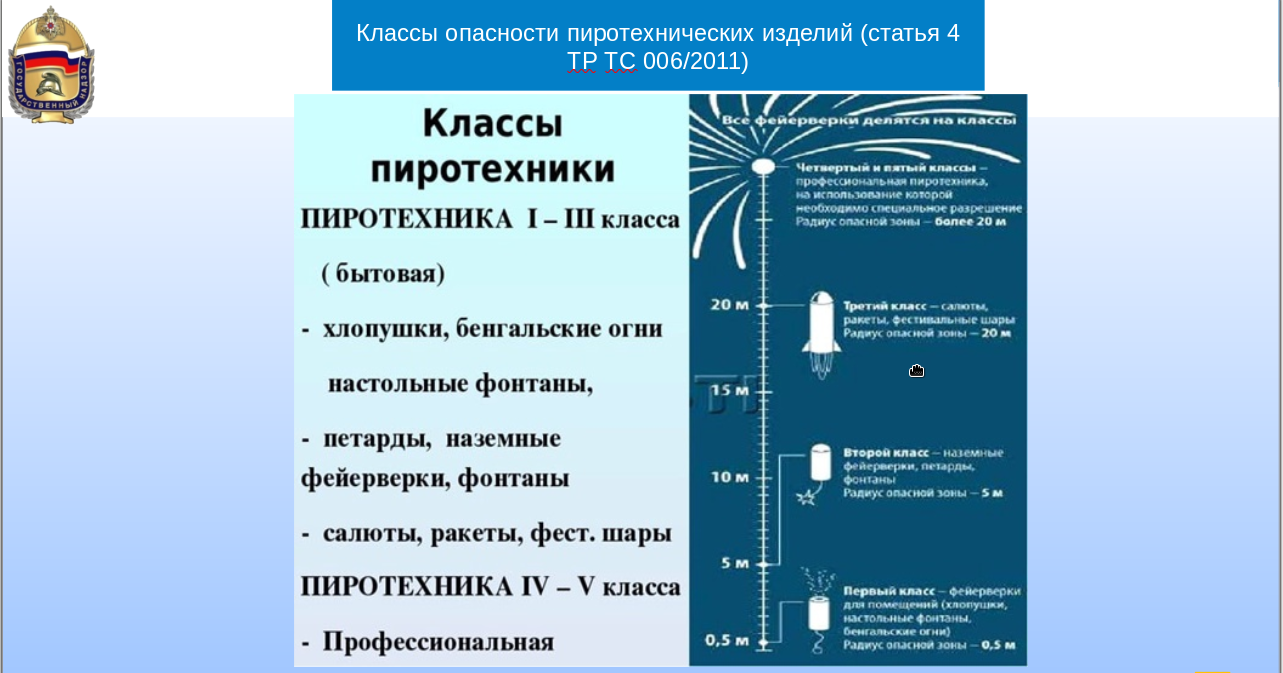 эксплуатационная документация на фейерверочные изделия должна содержать следующую дополнительную специальную информацию:значение максимального давления, создаваемого в мортире (иных силовых воздействий на пусковое оборудование);описание производимых эффектов;указание высоты разрыва (подъема);указание возможной высоты догорания пироэлементов;радиус опасной зоны в зависимости от скорости ветра;время замедления (для изделий с огнепроводным элементом);рекомендуемые размеры (диаметр, длина рабочей части) мортиры;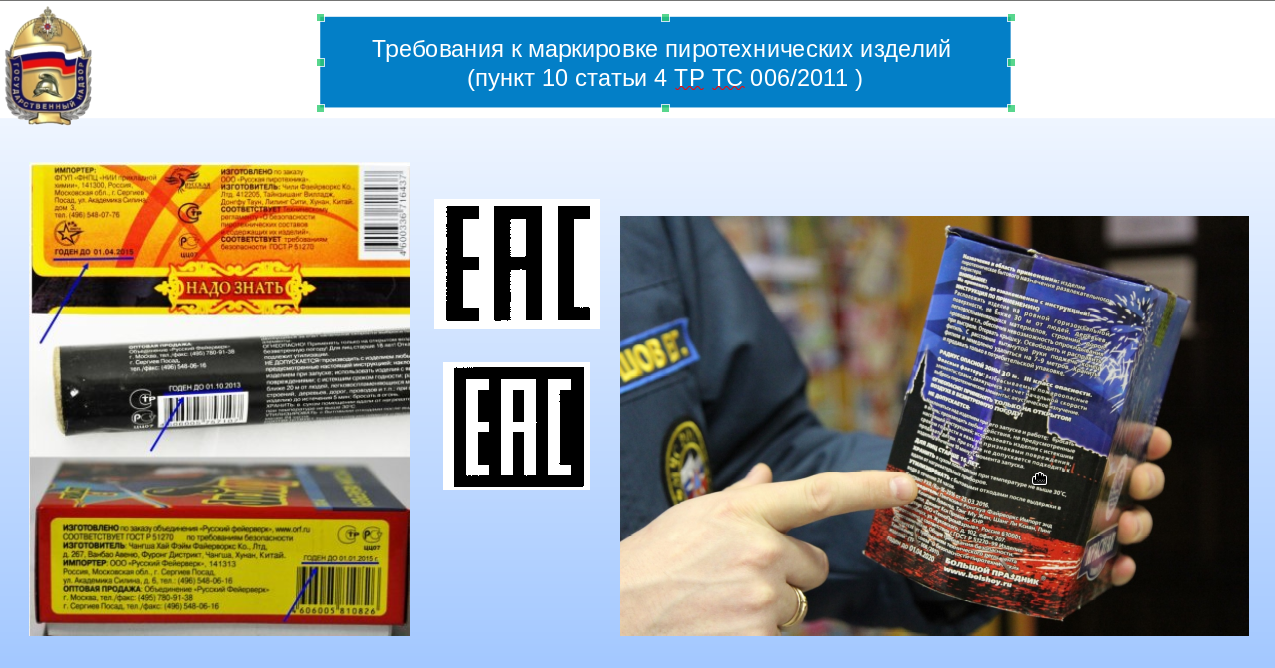 для пиротехнических изделий определяются опасные факторы на всех этапах обращения с ними с учетом:свойств используемых пиротехнических составов;чувствительности пиротехнических изделий к воздействию внешних факторов;особенностей конструкции пиротехнического изделия и его упаковки;способов и условий эксплуатации пиротехнических изделий;способов и методов утилизации пиротехнических изделий;время замедления до начала работы пиротехнического изделия бытового назначения, создающего эффект на высоте, должно быть достаточным для удаления потребителя на расстояние, указанное в инструкции по применению;